Additional Information for Shoe Technician (Cut to pack)”DACUM PanelMr. Muhammad IsmailTeam Lead, Delux FootwearMr. Muhammad ImranDirector LSC, GujranwalaMr. Ghulam AbbasProduct Manager, UE. Pvt.Sheikhupura  Mr. Nadeem BajwaQA Manager, Stylo Group Mr. S.M Ather Raza ZaidiProject Mgr, G.I.L.T Gujranwala Mr. Muhammad YounasQuality Mgr, Firhaj Footwear, LahoreMr. Ali Asghar Chief Designer, Y-Shoes. LahoreMr. Sami UllahDevelopment Manager, Sigma Shoes, Sialkot Mr. Muazzam MahmoodSenior Instr. G.I.L.T Gujranwala Mr. Munir AhmedK.T.K, GujranwalaCol. (R) Liaqat QamarSecretary General, PFMAMr. Ali RazaPMFAMr. Muhammad Naeem AkhtarGIZ PakistanMr. Khuram Shafiq ChaudhryDistrict Manager, Okara, TEVTAMr. Muhammad Umer JavedAsst. Manager, P-TEVTAMs. Uzma AdreesAsst. Mgr. P-TEVTA Mr. Akhtar HussainAsst. Manager, TTBMr. Muhammad Wahid KhanAsst. Manager, TTBDACUM FacilitatorMr. Ghazanfar AbbasDACUM Expert, PVTCSyed Salman Nasir Ali Shah,DACUM Expert, P-TEVTADACUM Recorder Mr. Farrukh Ali, PVTCOccupational AnalysisofNational Vocational Qualification for “Shoe Technician Level 4”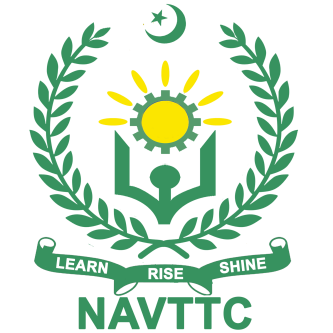 November, 2017LahoreNational Vocational & Technical Training Commission (NAVTTC)Government of PakistanIdentify hazards in workplace environment Comply with Occupational Health and Safety PrecautionsApply Personal Protective and Safety Equipment(PPE)Practice safe Work habits to ensure safety in the workplacePerform hand cutting as per approved sample Perform Machine cutting as per approved samplePerform skiving as per approved samplePerform splitting as per approved samplePerform stamping / embossing as per approved samplePerform screen printing as per approved samplePerform marking as per approved samplePerform edge coloring as per approved samplePerform crimping operation as per approved samplePerform quality assurance as per SOPsFinalize plan quantity as per work ticket Check approved sample for stitching Arrange material for upper stitchingPerform interlining with fusing press on upper componentsPrepare components for fitting and foldingPerform folding components as per requirementPerform fitting and punching of components as per article requirementsPerform stitching with machinePerform hand stitching as per designPerform binding stitching as per approved samplePerform String Stitching as per approved samplePerform Insole Sock Strobel with Upper as per approved samplePerform zigzag stitching as per approved samplePerform cording stitching as per approved samplePerform eyeleting  / hooking as per approved samplePerform upper sealing as per requirementPerform upper trimming as per approved sampleApply toe puff material as per approved samplePerform toe shaping as per approved samplePlace stiffener on back counterPerform complete edge coloring as per designPerform thread cleaning as per requirementPerform quality assurance as per SOPsPrepare Insole by hand Perform cutting of insole by machinePerform Stamping as per requirementPerform Shank Board Skiving as per specificationPerform grooving as per specificationAttach shank with back part as per designPerform insole joining as per designPerform beveling on feather line of insolePerform Insole Molding / shaping as per designPerform insole covering as per designPrepare Thermo Plastic Rubber (TPR) / Poly Vinyl Chloride (PVC) outsole of shoe Prepare Polyurethane (PU) outsole of shoePrepare rubber outsole of shoe as per designPerform cutting of outsole material Perform sole splitting as per approved samplePerform sole buffing / snuffing as requiredPerform roughing of heel part of outsolePerform grooving / channel making of outsoleJoin welt on sole as per designPerform embossing of outsole as per approved samplePerform pre-finishing of outsole as per requirementPrepare heel as per designPerform heel shaping as per designPerform pre-finishing of heel as per requirementPerform assembly of heel and sole as per designPerform sole finishing as per requirement Attach Insole with LastApply Adhesive to Insole and UpperPerform Toe puff & StiffenerPerform Toe/Forepart lastingPerform Side Lasting as per designPerform Heel  / Back Part Lasting as per designPerform Wrinkle Chasing as per requirementPerform Upper Bottom & Sole Roughing and priming as per requirementPerform Sole Attaching as per designPerform De-Lasting as per designPerform Sole Stitching as per designAttach Insole with Last as per design Perform Back Counter Molding as per requirementPerform Upper Blocking as per designPerform Toe Activation as per designPerform Toe/Forepart Lasting as per designPerform Side Lasting as per designPerform Heel Lasting as per designPerform Heel Edge Rounding as per requirement Perform nail pulling as per requirementPerform Wrinkle Chasing as per requirement Perform Bottom Roughing as per requirementPerform Sole Roughing / Priming as per requirementPerform Sole Attaching as per designPerform De-Lasting as per designPerform Sole Stitching as per designPerform Back Counter Molding as per design Perform Pre-forming as per approved sampleInsert The Last/Mold as requiredPerform Toe/Forepart Lasting as requiredPerform Side Lasting as requiredPerform Heel Lasting as requiredPerform Bottom Roughing as per requirementPerform Sole Direct Molding as per designPerform De-Lasting as per approved samplePerform Sole Stitching as per designPerform leather aniline / two tone finishing as per approved samplePerform suede / nubuck / synthetic finishing as per approved sampleInsert socks as per approved samplePerform lacing as per approved samplePerform stuffing as per requirement Perform brand tagging / stickers as per samplePerform shoe packing as per sample Perform Communication with others Upgrade Professional skillsWork in a teamWorker traits	Responsible HonestSupportivePhysically fitCommittedSelf-motivatedEntry RequirementsMatricDuration of Training Required12 months Career PathsShoe TechnicianSupervisor TrainerEntrepreneur Related Knowledge and SkillsAdhesive time adjustmentAnkle height Area of shank attachment Back height measurementBack height size wiseBasic numeracy Bottom plugs of lastCodes and standards ( 5S methodology)Color dyesColor matching techniques Colors combinationControlling the waste of materialCrimping materialsCutting materials / componentsCutting pressesDecorative materialsDescribe the upper HammeringDifferent sizes and sizing systemDirection of cutting from Tight to ToeDirection wise cuttingDrying time periodFeather line of lastFitting techniquesFunctions of covering and drying conveyer machinesFunctions of fusing press machine Identification of area for application of adhesives Identification of MaterialsIdentification of right and left side insoleIdentification of Sole materialImportance of leveling of feather lineImportance of nail attachingImportance of oiling the machineImportance of proper nailing  Importance of proper placing toe puff and stiffener Inside and outside of upperRelated Knowledge and SkillsAdhesive time adjustmentAnkle height Area of shank attachment Back height measurementBack height size wiseBasic numeracy Bottom plugs of lastCodes and standards ( 5S methodology)Color dyesColor matching techniques Colors combinationControlling the waste of materialCrimping materialsCutting materials / componentsCutting pressesDecorative materialsDescribe the upper HammeringDifferent sizes and sizing systemDirection of cutting from Tight to ToeDirection wise cuttingDrying time periodFeather line of lastFitting techniquesFunctions of covering and drying conveyer machinesFunctions of fusing press machine Identification of area for application of adhesives Identification of MaterialsIdentification of right and left side insoleIdentification of Sole materialImportance of leveling of feather lineImportance of nail attachingImportance of oiling the machineImportance of proper nailing  Importance of proper placing toe puff and stiffener Inside and outside of upperTools/Equipment45ᵒ leverAdhesiveAdhesive applicatorAdhesive applicator machineAdhesive containerAdhesives machineAdjustment toolsAlky setApronArc machineAwlBack forming machineBasketBeveling machineBinding machineBlocking machineBooksBottom roughing machineBrush for adhesiveBuffing machineCard board / rubber sheetsCasting dieCasting patternChillerChiller boxClipperComputerCording stitching machineCoupling machineCovering machineCrape sheetCrimping machineCut insoleCutting and marking templatesCutting boardsCutting diesCutting knivesCutting padsTools/Equipment45ᵒ leverAdhesiveAdhesive applicatorAdhesive applicator machineAdhesive containerAdhesives machineAdjustment toolsAlky setApronArc machineAwlBack forming machineBasketBeveling machineBinding machineBlocking machineBooksBottom roughing machineBrush for adhesiveBuffing machineCard board / rubber sheetsCasting dieCasting patternChillerChiller boxClipperComputerCording stitching machineCoupling machineCovering machineCrape sheetCrimping machineCut insoleCutting and marking templatesCutting boardsCutting diesCutting knivesCutting padsRelated Knowledge and SkillsInsole materialInsole patternKnowledge of materialsLaser cuttingLast and its typesLast Bottom holes for nailingLayers preparationLevelling of feather lineMarking patternsMarking techniques (skin and chalk)Material analysisMaterial directionsMaterials of threadMethod of hand stitchingMethods of cuttingMethods of edge coloringMethods of stamping / embossing Nail removingOiling the machinePair wise cuttingParts of lastParts of shoePosition of left/rightPress beam heightProcess of cutting Proper force at upperProper method of de-lastingProper place of upperProper use of chemicalProper use of hand tools and equipmentPunching techniques Quality of insole materialQuality of Pull overQuality StandardsSafety precautionsSafety rulesShoe componentsShoe materialShoe SizesSizing assortmentSizing notchesSizing of insole and lastSizing systemsSkiving chartSOPs for trimming Specification / standards / approved sampleSplitting specification chartTechniques of beveling Techniques of bottom roughingTechniques of fitting and folding of componentsRelated Knowledge and SkillsInsole materialInsole patternKnowledge of materialsLaser cuttingLast and its typesLast Bottom holes for nailingLayers preparationLevelling of feather lineMarking patternsMarking techniques (skin and chalk)Material analysisMaterial directionsMaterials of threadMethod of hand stitchingMethods of cuttingMethods of edge coloringMethods of stamping / embossing Nail removingOiling the machinePair wise cuttingParts of lastParts of shoePosition of left/rightPress beam heightProcess of cutting Proper force at upperProper method of de-lastingProper place of upperProper use of chemicalProper use of hand tools and equipmentPunching techniques Quality of insole materialQuality of Pull overQuality StandardsSafety precautionsSafety rulesShoe componentsShoe materialShoe SizesSizing assortmentSizing notchesSizing of insole and lastSizing systemsSkiving chartSOPs for trimming Specification / standards / approved sampleSplitting specification chartTechniques of beveling Techniques of bottom roughingTechniques of fitting and folding of componentsTools/EquipmentCutting patternCutting pressDe-lasting machine/standDe-lasting standDensity meterDifferent types of hot and cold moldsDipping potDirect molding machineDrying conveyer machineElectric HeaterElectric roughing machineEmbossing dieEmbossing machineEyelet presserEyeleting diesEyeleting machineFlat-bed stitching machine double needleFlat-bed stitching machine single needleFolding machineFrame with screenFusing press machineGlovesGogglesGrooving machineHammerHammering machineHand pincersHand punchHand scoring machineHardness gaugeHeat setting machineHeating chamberHeelHeel Edge rounding machineHeel lasting machineHoodInclination machineInsole sampleInverted stapler machineIronKnivesLastLast inserting machineLast length standardLasting jack standLasting PincerLasting standLasting Teflon hammerLubricantsMachine for stringMagazines booksTools/EquipmentCutting patternCutting pressDe-lasting machine/standDe-lasting standDensity meterDifferent types of hot and cold moldsDipping potDirect molding machineDrying conveyer machineElectric HeaterElectric roughing machineEmbossing dieEmbossing machineEyelet presserEyeleting diesEyeleting machineFlat-bed stitching machine double needleFlat-bed stitching machine single needleFolding machineFrame with screenFusing press machineGlovesGogglesGrooving machineHammerHammering machineHand pincersHand punchHand scoring machineHardness gaugeHeat setting machineHeating chamberHeelHeel Edge rounding machineHeel lasting machineHoodInclination machineInsole sampleInverted stapler machineIronKnivesLastLast inserting machineLast length standardLasting jack standLasting PincerLasting standLasting Teflon hammerLubricantsMachine for stringMagazines booksRelated Knowledge and SkillsTechniques of insole fixingTechniques of insole making by handTechniques of insole making by machineTechniques of joining fore and back part of insole Techniques of nail pulling Techniques of nail removingTechniques of trimmingTechniques used for pulling forceThickness of materialThimble of lastThread pulling techniquesThreading techniquesTypes and parts of shoesTypes and use of edge rounding machine Types and uses of adhesives and PrimerTypes and uses of adhesives machinesTypes and uses of arc machineTypes and uses of binding machinesTypes and uses of blocking machine Types and uses of bottom roughing machineTypes and uses of branding tags / stickers / labelTypes and uses of buffing machinesTypes and uses of ChillierTypes and uses of coupling machineTypes and uses of cutting boardsTypes and uses of cutting dies Types and uses of cutting padsTypes and uses of cutting toolsTypes and uses of de lasting machine Types and uses of dies Types and uses of direct molding machineTypes and uses of embossing machineTypes and uses of emery paper / belt Types and uses of eyeleting machinesTypes and uses of eyelets / hooksTypes and uses of finishing materialTypes and uses of folding machineTypes and uses of grooving knivesTypes and uses of grooving machinesTypes and uses of handling tools and materialsTypes and uses of head cleaner Types and uses of heating chamber Types and uses of heel lasting machine Types and uses of heel lasting materialsTypes and uses of heel materialsTypes and uses of hot melt adhesives Types and uses of inclination machineTypes and uses of insole materialRelated Knowledge and SkillsTechniques of insole fixingTechniques of insole making by handTechniques of insole making by machineTechniques of joining fore and back part of insole Techniques of nail pulling Techniques of nail removingTechniques of trimmingTechniques used for pulling forceThickness of materialThimble of lastThread pulling techniquesThreading techniquesTypes and parts of shoesTypes and use of edge rounding machine Types and uses of adhesives and PrimerTypes and uses of adhesives machinesTypes and uses of arc machineTypes and uses of binding machinesTypes and uses of blocking machine Types and uses of bottom roughing machineTypes and uses of branding tags / stickers / labelTypes and uses of buffing machinesTypes and uses of ChillierTypes and uses of coupling machineTypes and uses of cutting boardsTypes and uses of cutting dies Types and uses of cutting padsTypes and uses of cutting toolsTypes and uses of de lasting machine Types and uses of dies Types and uses of direct molding machineTypes and uses of embossing machineTypes and uses of emery paper / belt Types and uses of eyeleting machinesTypes and uses of eyelets / hooksTypes and uses of finishing materialTypes and uses of folding machineTypes and uses of grooving knivesTypes and uses of grooving machinesTypes and uses of handling tools and materialsTypes and uses of head cleaner Types and uses of heating chamber Types and uses of heel lasting machine Types and uses of heel lasting materialsTypes and uses of heel materialsTypes and uses of hot melt adhesives Types and uses of inclination machineTypes and uses of insole materialTools/EquipmentMagnifier glassMagnifying glassMarble sheetMarble stoneMarking machineMarking patternsMarking template of heelMarking toolsMasksMeasuring instrumentsMeasuring toolsMolding machineMolding pressMoldsNail removerNail removing leverNailing machineOil canOil canePanchesPeg standPer-forming machinePlastic basket / bagPlierPortable grinding machinePost bed stitching machine double needlePost bed stitching machine single needlePotPPEsPressPress machinePrickle punchPrinting padsPU molding machinePulling toolsPunchRackRiveting machineRoughing machineRound hammerRounding machineRubber hammerRubber mixing machineRubber molding pressSafety ShoesSand paperScaleScissorsSealing machineSharpening toolsShoe hornTools/EquipmentMagnifier glassMagnifying glassMarble sheetMarble stoneMarking machineMarking patternsMarking template of heelMarking toolsMasksMeasuring instrumentsMeasuring toolsMolding machineMolding pressMoldsNail removerNail removing leverNailing machineOil canOil canePanchesPeg standPer-forming machinePlastic basket / bagPlierPortable grinding machinePost bed stitching machine double needlePost bed stitching machine single needlePotPPEsPressPress machinePrickle punchPrinting padsPU molding machinePulling toolsPunchRackRiveting machineRoughing machineRound hammerRounding machineRubber hammerRubber mixing machineRubber molding pressSafety ShoesSand paperScaleScissorsSealing machineSharpening toolsShoe hornRelated Knowledge and SkillsTypes and uses of knivesTypes and uses of lacesTypes and uses of lacingTypes and uses of last inserting machine Types and uses of lubricants Types and uses of marking material Types and uses of materialsTypes and uses of mold cleanerTypes and uses of molding machine Types and uses of molding materialsTypes and uses of molding pressTypes and uses of moldsTypes and uses of nailing machineTypes and uses of nailsTypes and uses of packing accessories Types and uses of packing materialsTypes and uses of pre forming machinesTypes and uses of pressTypes and uses of press machineTypes and uses of PU materialsTypes and uses of PU molding machine Types and uses of reinforcement materialsTypes and uses of reinforcement tapeTypes and uses of related primerTypes and uses of rounding machineTypes and uses of sealing machineTypes and uses of sealing materialsTypes and uses of shank materialsTypes and uses of side lasting machinesTypes and uses of sizing systemTypes and uses of skiving machineTypes and uses of SoftenerTypes and uses of sole attaching Types and uses of sole leather, heel top, eel lifts and welt materialsTypes and uses of sole materials Types and uses of sole pressing machineTypes and uses of sole roughing machine Types and uses of sole stitching machineTypes and uses of soling materialsTypes and uses of splitting machineTypes and uses of spray gunsTypes and uses of Stamping / embossing machineTypes and uses of stiffener materials Types and uses of stitching machinesTypes and uses of stuffing materialsTypes and uses of tagging machine Types and uses of threads and needlesTypes and uses of toe activatorTypes and uses of toe lasting machineRelated Knowledge and SkillsTypes and uses of knivesTypes and uses of lacesTypes and uses of lacingTypes and uses of last inserting machine Types and uses of lubricants Types and uses of marking material Types and uses of materialsTypes and uses of mold cleanerTypes and uses of molding machine Types and uses of molding materialsTypes and uses of molding pressTypes and uses of moldsTypes and uses of nailing machineTypes and uses of nailsTypes and uses of packing accessories Types and uses of packing materialsTypes and uses of pre forming machinesTypes and uses of pressTypes and uses of press machineTypes and uses of PU materialsTypes and uses of PU molding machine Types and uses of reinforcement materialsTypes and uses of reinforcement tapeTypes and uses of related primerTypes and uses of rounding machineTypes and uses of sealing machineTypes and uses of sealing materialsTypes and uses of shank materialsTypes and uses of side lasting machinesTypes and uses of sizing systemTypes and uses of skiving machineTypes and uses of SoftenerTypes and uses of sole attaching Types and uses of sole leather, heel top, eel lifts and welt materialsTypes and uses of sole materials Types and uses of sole pressing machineTypes and uses of sole roughing machine Types and uses of sole stitching machineTypes and uses of soling materialsTypes and uses of splitting machineTypes and uses of spray gunsTypes and uses of Stamping / embossing machineTypes and uses of stiffener materials Types and uses of stitching machinesTypes and uses of stuffing materialsTypes and uses of tagging machine Types and uses of threads and needlesTypes and uses of toe activatorTypes and uses of toe lasting machineTools/EquipmentShoe sampleShoe tree lastShow boardShowerSide lasting machineSkiverSkiving and marking chartsSkiving chartSkiving machineSoleSole activatorSole pressing machineSole roughing machineSOPsSplitting machineSpray boothSpray gunSpray gunsStamping and  embossing machineStamping diesStamping machineStamping padsStapler Gun & pinsSteam chamberSteel wire brushStitching machineStrapping machineStrobel machineTagging machineTape attaching machineTape dispenserTeflon sheetTelephoneTemperature gunTemplate patternTemplatesThickness gaugeThickness gauge meterThread burning equipmentThread clipperThread poleToe activation machineToe lasting machineToe puff machineToe shaping machineTools kitTrimming machineTrolleyWooden hammerWeighing balanceWrinkle chasing machineTools/EquipmentShoe sampleShoe tree lastShow boardShowerSide lasting machineSkiverSkiving and marking chartsSkiving chartSkiving machineSoleSole activatorSole pressing machineSole roughing machineSOPsSplitting machineSpray boothSpray gunSpray gunsStamping and  embossing machineStamping diesStamping machineStamping padsStapler Gun & pinsSteam chamberSteel wire brushStitching machineStrapping machineStrobel machineTagging machineTape attaching machineTape dispenserTeflon sheetTelephoneTemperature gunTemplate patternTemplatesThickness gaugeThickness gauge meterThread burning equipmentThread clipperThread poleToe activation machineToe lasting machineToe puff machineToe shaping machineTools kitTrimming machineTrolleyWooden hammerWeighing balanceWrinkle chasing machineRelated Knowledge and SkillsTypes and uses of toe puff machinesTypes and uses of toe puff materialsTypes and uses of toe shaping machinesTypes and uses of toe shaping materialsTypes and uses of trimming machineTypes and uses of upper and sole materials Types and uses of upper finishes Types and uses of upper material Types and uses of welt materialsTypes and uses of wrinkle chasing machine Types and uses plotter Types and uses release agentsTypes of binding Types of binding materialsTypes of coloring materialsTypes of cuttingTypes of cutting faults and partsTypes of defects Types of lubricantsRelated Knowledge and SkillsTypes and uses of toe puff machinesTypes and uses of toe puff materialsTypes and uses of toe shaping machinesTypes and uses of toe shaping materialsTypes and uses of trimming machineTypes and uses of upper and sole materials Types and uses of upper finishes Types and uses of upper material Types and uses of welt materialsTypes and uses of wrinkle chasing machine Types and uses plotter Types and uses release agentsTypes of binding Types of binding materialsTypes of coloring materialsTypes of cuttingTypes of cutting faults and partsTypes of defects Types of lubricantsTools/EquipmentZigzag stitching machineTools/EquipmentZigzag stitching machine